lMADONAS NOVADA PAŠVALDĪBA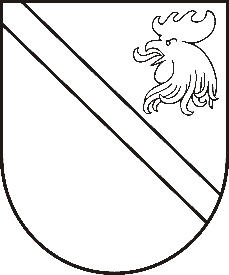 Reģ. Nr. 90000054572Saieta laukums 1, Madona, Madonas novads, LV-4801 t. 64860090, e-pasts: pasts@madona.lv ___________________________________________________________________________MADONAS NOVADA PAŠVALDĪBAS DOMESLĒMUMSMadonā2020.gada 26.novembrī						          	      		       Nr.498									       (protokols Nr.25, 6.p.)Par nekustamā īpašuma zemes gabala bez adreses – kadastra numurs 70420100839, kadastra apzīmējums 7042 010 0922, Aronas pagastā, Madonas novadā  atzīšanu par starpgabalu2020. gada 28. septembrī Madonas novada Aronas pagasta pārvaldē saņemts […], iesniegums (reģistrēts ar reģ. Nr. ARO/1.29/20/192) ar lūgumu izskatīt iespēju atsavināt pašvaldībai piekritīgas zemes gabalu bez adreses kadastra numurs 70420100839, kadastra apzīmējums 70420100922,  830 m² platībā. Nekustamais īpašums - zemes gabals bez adreses, kadastra numurs 70420100839, kadastra apzīmējums 70420100922 0,0830 ha ir pašvaldībai piekrītošs. Pašvaldībai nav nepieciešams saglabāt īpašumu pašvaldības funkciju veikšanai.Izskatot Aronas pagasta rīcībā esošo informāciju, konstatēts, ka nekustamais īpašums - zemes gabals bez adreses, kadastra numurs 70420100839, kadastra apzīmējums 70420100922 0,0830 ha platībā ir mazāka par 2013. gada 16. jūlija Madonas novada saistošiem noteikumiem Nr. 15  “Madonas  novada teritorijas plānojuma 2013 – 2025. gadam Teritorijas izmantošanas un apbūves noteikumi un Grafiskā daļa” noteikto minimālo (DzS3 – 1000 m²) zemes gabala platību un tādēļ šī zemes vienība atzīstama kā starpgabals.            	Publiskas personas mantas atsavināšanas likuma 1.panta 11.punkta apakšpunkts nosaka, ka publiskai personai piederošs zemes gabals, kura platība lauku apvidos ir mazāka par pašvaldības saistošajos noteikumos paredzēto minimālo zemesgabala platību vai kura konfigurācija nepieļauj attiecīgā zemesgabala izmantošanu atbilstoši apstiprinātajam teritorijas plānojumam, vai kuram nav iespējams nodrošināt pieslēgumu koplietošanas ielai (ceļam)  ir atzīstams kā zemes starpgabals. Noklausījusies sniegto informāciju, ņemot vērā 11.11.2020. Uzņēmējdarbības teritoriālo un vides jautājumu komitejas atzinumu, atklāti balsojot: PAR – 16 (Artūrs Čačka, Andris Dombrovskis, Zigfrīds Gora, Antra Gotlaufa, Artūrs Grandāns, Gunārs Ikaunieks, Valda Kļaviņa, Agris Lungevičs, Ivars Miķelsons, Valentīns Rakstiņš, Andris Sakne, Rihards Saulītis, Inese Strode, Aleksandrs Šrubs, Gatis Teilis, Kaspars Udrass), PRET – NAV, ATTURAS – NAV, Madonas novada pašvaldības dome NOLEMJ:Nekustamo īpašumu - zemes gabalu bez adreses, kadastra numurs 7042 010 0839, kadastra apzīmējums 7042 010 0922, 830 m² platībā atzīt par starpgabalu. Nekustamo īpašumu - zemes gabalu bez adreses, kadastra numurs 7042 010 0839, kadastra apzīmējums 7042 010 0922, 830 m² platībā ierakstīt zemesgrāmatā.Domes priekšsēdētājs					         	         A.LungevičsA.Jankovskis 26419177